Transfer of studies is normally only permitted prior to the start of an academic stage or level. This form should only be completed following a formal interview with the new programme leader or written submission explaining the reason for the request. Please refer to the Interruption, Withdrawal or Transfer of Studies Procedure for further information.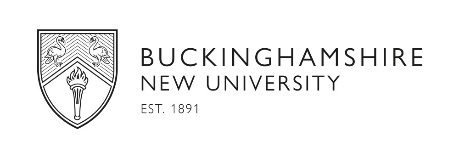 Student Personal DetailsSurname:							Student ID: Forename:							Date of Birth: Programme Name:Course Code:							 Academic Year:		Year of Study: i.e. Y1 						Mode of Attendance:	New Programme:Programme Name: Course Code: 	Academic Year: Year of Study: i.e. Y1 	Mode of Attendance: Transfer Date: Please note that this form cannot be processed without a transfer date Please use the box below to list any additional credits or course elements required by the student to enable the transfer to occur. Indicate if this is required prior to or after the transfer.I confirm the student has the pre-requisite qualifications to transfer to this programme and there is space available.Name: 	Signature:	  Date: For Student Centre Use OnlyDate Record Amended:	Date Student Finance informed: Notes: 